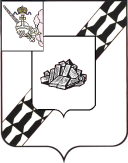 АДМИНИСТРАЦИЯ УСТЮЖЕНСКОГО МУНИЦИПАЛЬНОГО РАЙОНАПОСТАНОВЛЕНИЕот _____________ № ___         г. УстюжнаО внесении изменений в постановление администрации района от 22.11.2019 № 861Руководствуясь Федеральным законом от 27.07.2010 № 210-ФЗ                              «Об организации предоставления государственных и муниципальных услуг»                       (с последующими изменениями), Порядком разработки и утверждения административных регламентов предоставления муниципальных услуг, утвержденным постановлением администрации района от 29.12.2016 № 901                        (с последующими изменениями), на основании статьи 35 Устава Устюженского муниципального района администрация района ПОСТАНОВЛЯЕТ: Внести в административный регламент по предоставлению муниципальной услуги «Выдача разрешения на ввод объекта в эксплуатацию», утвержденный постановлением администрации Устюженского муниципального района от 22.11.2019 № 861 (с последующими изменениями), следующие изменения: Абзацы четвертый и пятый подпункта 2.9.2 пункта 2.9 раздела 2 дополнить словами «, за исключением случаев изменения площади объекта капитального строительства в соответствии с подпунктом 2.9.4 настоящего административного регламента;»;Пункт 2.9 дополнить подпунктом 2.9.4 следующего содержания:«2.9.4. Различие данных о площади объекта капитального строительства, указанной в техническом плане такого объекта, не более чем на пять процентов по отношению к данным о площади такого объекта капитального строительства, указанной в проектной документации и (или) разрешении на строительство, не является основанием для отказа в выдаче разрешения на ввод объекта в эксплуатацию при условии соответствия указанных в техническом плане количества этажей, помещений (при наличии) и машино-мест (при наличии) проектной документации и (или) разрешению на строительство.». Опубликовать настоящее постановление в информационном бюллетене «Информационный вестник Устюженского муниципального района» и разместить на официальном сайте Устюженского муниципального района.Руководитель администрации Устюженского муниципального района                                                                   Е.А. Капралов